Navneseddel                            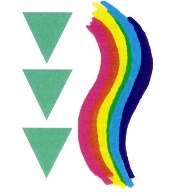 Hvert værk til ophængning skal være mærket på bagsiden i øverste venstre hjørne. Øvrige værker skal mærkes tydeligt på under- eller bagside.Fastgør med lim, hæfteklammer eller andet bindemiddelDeltager nr.:Udfyldes ikkeVærk nr.:1Værkets titel og mål:Kunstners navn:Deltager nr.:Udfyldes ikkeVærk nr.:2Værkets titel og mål:Kunstners navn:Deltager nr.:Udfyldes ikkeVærk nr.:3Værkets titel og mål:Kunstners navn:Deltager nr.:Udfyldes ikkeVærk nr.:4Værkets titel og mål:Kunstners navn:Deltager nr.:Udfyldes ikkeVærk nr.:5Værkets titel og mål:Kunstners navn: